Federazione Italiana Giuoco Calcio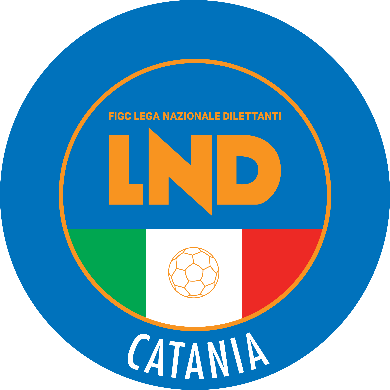 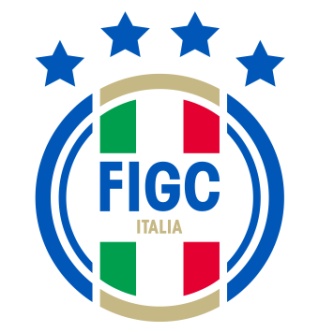 Lega Nazionale DilettantiCOMITATO REGIONALE SICILIADelegazione Provinciale di CATANIAVia Vitaliano Brancati, 20/D, CATANIACentralino: 095449106 - FAX: 095443807Sito Internet: www.lnd.it - http://sicilia.lnd.it/?cm=21 E-mail: del.catania@lnd.itPEC: delegazione.catania@lndsicilia.legalmail.itCIRCOLARE ATTIVITA’ DI BASE N°1UNDER 13 ELITE CALENDARIO 2023/2024 1) Sabato 27 appuntamento ore 9.00 campo La ValleREFERENTE FIGC: ALBERTO TOSTO 3284817291Ospita Teamsport Squadre:1) Teamsport, 2) Real Trinacria CT, 3) Calcio Club SVCalendario triangolare:Teamsport Millennium - Real Trinacria CTTeam sport - C.C. Santa Venerina Real Trinacria CT – Calcio Club SV 2) Lunedì 22 appuntamento ore 15.00 - Campo sportivo Totuccio CaroneREFERENTE FIGC: MATTEO PLATANIA 3388043658Ospita New team etneo Squadre: 1) New Team Etneo, 2) Katane Football Club, 3) Jonia Calcio FC4) Fenice Belpassese. Calendario triangolare:New team etneo - Katane    New team etneo – Jonia Calcio FCJonia Calcio FC - Fenice Belpassese  3) Giovedì 25 appuntamento ore 16.30 - Campo Santa Maria La StellaREFERENTE FIGC: ALBERTO TOSTO 3284817291Ospita PedaraSquadre:1) Pedara, 2) La Meridiana, 3) Elefantino CalcioCalendario triangolare:Pedara – La Meridiana Pedara - Elefantino Calcio Meridiana – Elefantino Calcio4) Giovedì 1 febbraio appuntamento ore 15.00 REFERENTE FIGC: MATTEO PLATANIA 3388043658Campo comunale Nuccio Marino Ospita Fenice Belpassese Squadre:1) New Team Etneo, 2) Katane Soccer, 3) Jonia Calcio FC,4) Fenice BelpasseseCalendario triangolare: Katane Soccer - Fenice Belpassese New team etneo - Fenice Belpassese Katane Soccer – Jonia Calcio FC Al fine di rendere possibile il corretto svolgimento delle gare relative alla FASE 1 del Torneo _U13 Fair Play Élite di Calcio a 9, Delegazione di CATANIA, di seguito ci teniamo fortemente a ricordarvi, così come concordato in riunione col coordinamento regionale, che:Bisogna consegnare le distinte e portare i tesserini, o il documento di identità, per effettuare il riconoscimento prima della partita (sono ASSOLUTAMENTE VIETATE fotocopie e foto da cellulari o whatsapp! Pena la non partecipazione del giocatore alla gara.)Verrà un collaboratore SGS a supportarvi, ma dovrete muovervi in maniera autonoma in quanto la nostra è esclusivamente una funzione di supporto e non di arbitraggio o altro.Ricordo che le gare, come da regolamento, saranno arbitrate da un dirigente arbitro o un tecnico terzo delle società partecipanti alla giornata, altrimenti si procederà con l'auto-arbitraggio senza polemica. Le squadre sono tenute, vista la durata delle gare e del gioco, ad essere pronte almeno 30 minuti prima dell'inizio della propria gara in modo da effettuare il riconoscimento e perdere meno tempo possibile.Al termine di ogni gara si dovrà compilare il referto, relativo ai giochi e alla partita, e consegnarlo compilato al delegato presente o inviarlo al termine della giornata alla mail figccatania.sgs@lnd.it Qualora si dovessero verificare spiacevoli polemiche o non si rispettasse lo spirito ludico della competizione le società coinvolte verranno penalizzate con l'eliminazione dal torneo, qualunque sia stato il risultato finale.Grazie a tutti voi per la consueta collaborazione e buon divertimento!Pubblicato a Catania ed affisso all’Albo della D. P. di Catania 15 Gennaio 2024  	        Il Segretario                                                      	Il Presidente Delegato Provinciale	Gianfranco Calogero					               Lino Gurrisi